ÁRAJÁNLATPolgármesteri HivatalBorzavár	Közöljük Önökkel, hogy intézményünkben jelenleg 1 adag  vendégebéd térítési díja  bruttó 602,- Ft.Zirc, 2013. június 19.	Szabó Szilvia	gazdasági vezető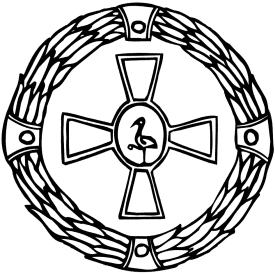 S z e n t   B e r n á tI d ő s e k   O t t h o n aS z e n t   B e r n á tI d ő s e k   O t t h o n aS z e n t   B e r n á tI d ő s e k   O t t h o n a  8420. Zirc, Köztársaság u. 2.     +36 (88) 593-750   Fax  +36 (88) 593-530   @  gazdvez@sztbio.hu   ℮  www.sztbio.hu  8420. Zirc, Köztársaság u. 2.     +36 (88) 593-750   Fax  +36 (88) 593-530   @  gazdvez@sztbio.hu   ℮  www.sztbio.hu  8420. Zirc, Köztársaság u. 2.     +36 (88) 593-750   Fax  +36 (88) 593-530   @  gazdvez@sztbio.hu   ℮  www.sztbio.hu  8420. Zirc, Köztársaság u. 2.     +36 (88) 593-750   Fax  +36 (88) 593-530   @  gazdvez@sztbio.hu   ℮  www.sztbio.hu  8420. Zirc, Köztársaság u. 2.     +36 (88) 593-750   Fax  +36 (88) 593-530   @  gazdvez@sztbio.hu   ℮  www.sztbio.huTárgy:ÁrajánlatÁrajánlatMelléklet:Ügyintéző:Szabó SzilviaSzabó SzilviaÜgyintézőjük:Iktatószám: 463/2013. 463/2013.Hivatkozási számuk: